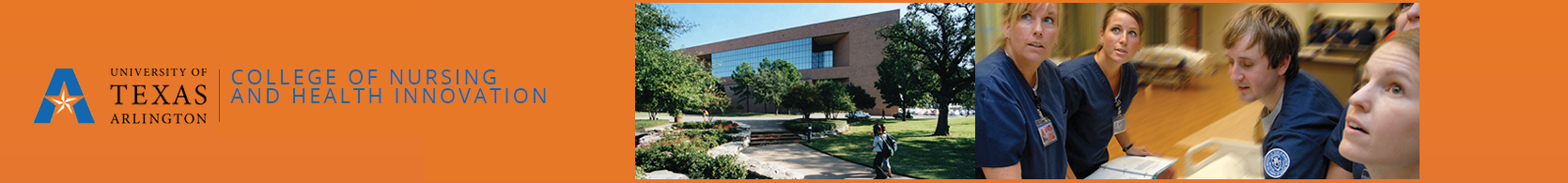 The University of Texas at Arlington College of Nursing and Health InnovationNURS 5130-400 Pediatric Assessment LabCourse DescriptionConduct comprehensive health assessment in the pediatric population (ages: birth to 25).  Pre and Co-requisite CoursesGraduate StandingSection:  402—April 9, 2018Instructor(s):  Sara E. Moore, MSN, RN, PNP-BC, CPNP-AC, NNP Email:  Moores@uta.edu Student EmailStudents enrolled in online NP courses are expected to check their UTA email daily.  Students waiting for their next course to start are expected to check their UTA email a minimum of twice weekly.Faculty and Students – EmailFor reasons of web security, faculty, staff, and students must use their official UT Arlington e-mail address for all university-related business. As a security measure, and in order to protect student privacy, only emails received through the UTA email system will receive a response. Emails received from any student’s personal email address will be deleted without a response.Instructor Office or Department Location: Pickard Hall Instructor Office or Department Telephone Number: 817-272-2776Felicia Chamberlain, (817) 272-0659, chamberl@uta.eduManager-Graduate Nursing Online ProgramsEmergency Phone Number for Reaching Faculty:  Felicia Chamberlain, (817) 272-0659, chamberl@uta.eduManager-Graduate Nursing Online ProgramsFaculty Profilehttps://mentis.uta.edu/explore/profile/sara-moorePreferred Methods for Reaching InstructorEmail: Moores@uta.eduMaximum Timeframe for Responding to Student Communication Response to student emails can generally be expected within 24 hours with a 48 hour maximum time frame.  Response to student assignments may be expected no later than 96 hours after the due date and time. Virtual Office HoursPlease email the professor to schedule an individual or small group, virtual work session during office hours or at a separate time if necessary.  Include the purpose of the meeting, what you hope to learn as a result of this meeting and who will be participating in your email.  The purpose of virtual office hours is to address those unique instructional challenges or questions that require a response that cannot be answered via email, an announcement, or the question and answer forum provided within the course.Zoom  Zoom is a user-friendly, online, video-conferencing, screen-share tool.  It operates outside of Blackboard.  If invited to attend a Zoom conference, students simply need to:Use a computer with video and audio featuresDownload Zoom to their computer the first time they receive a Zoom link (you will do this simply by clicking on the link)Check their video and audio features via the cues provided in ZoomThe Zoom link can also be downloaded to your smart phone.  Lastly, Zoom sessions can be saved and made available to all students through a link provided by the professor.Students do not need a Zoom account to join Zoom meetings hosted by a faculty member.Zoom tutorials can be found at the following link:https://support.zoom.us/hc/en-us/articles/206618765-Zoom-Video-TutorialsClinical Faculty:  None Clinical Faculty Email:  N/AClinical Faculty Profile: N/ACredit Hours: 1Clinical Hours: Clinical hours are not required until the last three courses of the program, however preparation for clinical coursework begins early in the degree program.  Check your Pathway to Graduation for detailed instructions regarding what you must do concurrently with each academic course to ensure you are ready for your clinical experience!If you do not have access to your online Pathway to Graduation please notify your advisor.  You will need to check and use your Pathway to Graduation concurrently with every course throughout the MSN-NP degree program.  Textbooks or Equipment - REQUIREDMosby's Pocket Guide for Pediatric Assessment (2006) Engel, J.  Fifth Edition ISBN: 9780323044127Ball, J., Dains, J., Flynn, J., Soloman, B., Stewart, R. (2015) Seidel's Physical Examination Handbook (8th ed.). ISBN: 9780323545327   Assessment kit (Otoscope/Ophthalmoscope)– SKU# 016109482 (new) Can be rented for $155.00 at bookstore.Assessment kit II (disposables) – SKU# 016156798 (only available new) Assessment Kit II consists of the following items:Tape measure, retractable fiberglass, 60"/160cmPenlight, Led, replaceable pupil gauge, AAA batteriesEye Chart,pocket w/pupil gauge 3.5 X 6.625Specula, Otoscope 4.25 mm universal, KleenTuning Fork C-128 Frequency w/weightsHammer Percussion Taylor LF​All items are in a drawstring tote bag.Shadow Health Digital Clinical Experiences Program: (Not included in the UTA Course Bundle/MUST be purchased separately from either the UTA bookstore or directly from the manufacturer/publisher as below:To Register as a Student in NURS 5130 Pediatric Assessment lab (AO) in Shadow HealthPlease visit app.shadowhealth.com and click "Register for a Student Account." Then enter your Fall '17 course PIN: Fall2017-9819-2379-7209-5604 to enroll. You may either purchase your software license from Shadow Health's website during this process or from your University bookstore. For Shadow Health support, visit support.shadowhealth.com or call 1-800-860-3241.   You will need an external high definition (1080p) webcam with a tripod. An external webcam with a tripod is required to allow you to meet the requirements of the video monitoring for each test.  An external webcam is one which is separate from your computer or laptop. Logitech tends to be a good brand, but any high definition external webcam is acceptable.Textbooks or Equipment:  SUPPLEMENTAL (Not Required): Medical Media Systems—Student self-enroll, recommend one-month access for $12.95https://www.medicalmediasystems.com/subscribe.phpExamples of Pediatric Exam, review of infant development contentAttendance PolicyStudent attendance in this online course is required virtually as needed to successfully complete course assignments and assessments within the required timelines. The course has been developed to be delivered completely online. There are no mandatory in class attendance requirements however you are required to meet the established assignment due dates. Course ExpectationsThe amount of time required by students to study and complete assignments in this course will vary according to students’ previous professional experiences, prior learning, and, the pace at which one works. While having completed multiple years of practice generally provides students an advantage, these same students sometimes find themselves having to “unlearn” practices that are not supported by the most recent evidence or research.  Students with fewer years of nursing experience will generally find themselves working more diligently to quickly increase their overall knowledge base – knowledge that their classmates may have developed over multiple years of working in healthcare settings.  It is recommended that students schedule a minimum of 10-15 hours per week to study and complete their online content in this didactic (non-clinical) course, however, some weeks may require fewer hours and other weeks may require more hours.  NP Program ExpectationsGPA of 3.0:  Students must maintain a GPA of 3.0.  Please seek help immediately if you are at risk of dipping below this GPA.  Ready to assist you are:your course professorUTA Student Success CoordinatorsYour advisorYour retention specialistSuccessful completion of the required clinical hours during your last three courses is completely dependent upon successful completion of clinical placements in your Pathway to Graduation.  Successful graduation requires both completion of your courses and timely completion of all of the requirements in your Pathway to Graduation.Preceptors and Clinical Sites:  Students are responsible for arranging their own preceptors and clinical sites according to guidelines provided.  This process begins very early in the overall program to ensure readiness when the clinical courses begin.  Course Topics / Lesson TitlesCourse Outcomes and Performance Measurement:  Perform a comprehensive and problem-focused physical examination in the pediatric population.Demonstrate documentation of history and physical examination. Identify pertinent positive and negative history and physical exam findings. Propose potential differential diagnoses based on history and physical examination.  Course Schedule and Due Dates (Central Time)Assignments and AssessmentsBlackboard RequiredOnly assignments submitted through Blackboard will be reviewed and accepted for a grade, regardless of the reason. Assignments that are submitted through email will not be reviewed for feedback nor graded.  They will be assigned a grade of zero. No exceptions will be made. Technical ProblemsBecause technology is vulnerable to experiencing difficulties you should not wait until the last minute to submit an assignment (case study or discussion board) or test. If you experience technical difficulties contact Blackboard Support to help resolve the issue. They are open 24 hours a day. All technical issues must be resolved prior to an assignment or test due date and time. Assignments or tests which are submitted late secondary to technical issues may not be accepted and/or are subject to a point deduction up to and including a zero. Late Assignments / Assessments/ TestsLate assignments may not be accepted for a grade or reviewed for feedback (regardless of the reason) and/or are subject to a point deduction up to and including a zero. Central Standard Time ZoneThe University of Texas at Arlington is located in the central standard time zone. As such all due dates and times are based on the central standard time zone. All students regardless of their physical location are required to adhere to the central standard time zone due dates and times. It is the student’s responsibility to know, in which time zone they are located, how it differs from the CST zone, and to ensure they follow the due dates and times accordingly. Late assignments or tests will not be accepted if the student encounters difficulties due to time zone discrepancies. PlagiarismPlagiarism is prohibited. Any assignment determined to have been plagiarized will be given a zero and the student reported for academic dishonesty. Copying your answers from your textbooks, journal articles, any website or any source is considered plagiarism. All of your work is to be in your own words, paraphrased and referenced according to APA style. Using quoted sentences is not an acceptable manner in which to complete any assignment in this course and does not reflect synthesis of the material. Consequently, the use of quoted sentences will result in a point deduction up to and including a zero. Safe assign is an electronic system which helps to identify plagiarized assignments. All student assignments are subject to being submitted to safe assign at any time to evaluate for plagiarism. Plagiarism may also be determined by reviewing references directly and does not require the use of safe assign.Academic IntegrityAll students enrolled in this course are expected to adhere to the UT Arlington Honor Code: I pledge, on my honor, to uphold UT Arlington’s tradition of academic integrity, a tradition that values hard work and honest effort in the pursuit of academic excellence. I promise that I will submit only work that I personally create or contribute to group collaborations, and I will appropriately reference any work from other sources. I will follow the highest standards of integrity and uphold the spirit of the Honor Code. UT Arlington faculty members may employ the Honor Code as they see fit in their courses, including (but not limited to) having students acknowledge the honor code as part of an examination or requiring students to incorporate the honor code into any work submitted. Per UT System Regents’ Rule 50101, §2.2, suspected violations of university standards for academic integrity (including the Honor Code) will be referred to the Office of Student Conduct. Violators will be disciplined in accordance with the University policy, which may result in the student’s suspension or expulsion from the University. "Scholastic dishonesty includes but is not limited to cheating, plagiarism, collusion, the submission for credit of any work or materials that are attributable in whole or in part to another person, taking an examination for another person, any act designed to give unfair advantage to a student or the attempt to commit such acts." As a licensed registered nurse, graduate students are expected to demonstrate professional conduct as set forth in the Texas Board of Nursing rule §215.8. in the event that a graduate student holding an RN license is found to have engaged in academic dishonesty, the college may report the nurse to the Texas Board of Nursing (BON) using rule §215.8 as a guide. APA 6th EditionStudents are expected to use APA style to document resources.  Numerous resources can be found through the UTA Library at the following links:http://library.uta.edu/sites/default/files/apa2014.pdfhttp://libguides.uta.edu/apahttp://library.uta.edu/how-to/paper-formatting-apa-stGrading and EvaluationStudents are expected to keep track of their performance throughout the semester and seek guidance from available sources (including the instructor) if their performance drops below satisfactory levels.Course Grading ScaleA = 90-100B = 80-89.99C = 70-79.99Students are required to maintain a GPA of 3.0.  Final grades are not rounded up.Grade GrievancesAny appeal of a grade in this course must follow the procedures and deadlines for grade-related grievances as published in the current University Catalog.  http://catalog.uta.edu/academicregulations/grades/#graduatetext.  http://www.uta.edu/deanofstudents/student-complaints/index.php.Drop PolicyGraduate students who wish to change a schedule by either dropping or adding a course must first consult with their Graduate Advisor. Regulations pertaining to adding or dropping courses are described below. Adds and drops may be made through late registration either on the Web at MyMav or in person through the student’s academic department. Drops can continue through a point two-thirds of the way through the term or session. It is the student's responsibility to officially withdraw if they do not plan to attend after registering. Students will not be automatically dropped for non-attendance. Repayment of certain types of financial aid administered through the University may be required as the result of dropping classes or withdrawing. Contact the Office of Financial Aid and Scholarships at http://www.uta.edu/fao/  .  The last day to drop a course is listed in the Academic Calendar available at http://www.uta.edu/uta/acadcal.php?session=20166.1. A student may not add a course after the end of late registration. 2. A student dropping a graduate course after the Census Date but on or before the last day to drop may, receive a grade of W. Students dropping a course must: (1)  Contact your graduate advisor to obtain the drop form and further instructions before the last day to drop.Librarian to ContactPeace Williamson, 817-272-6208, peace@uta.eduLydia Pyburn, 817-272-7593, llpyburn@uta.eduHeather Scalf, 817-272-7436, scalf@uta.eduContact all nursing librarians: library-nursing@listserv.uta.edu  Helpful Direct Links to the UTA Libraries’ Resources Research Information on Nursing, http://libguides.uta.edu/nursing Library Home Page, http://library.uta.edu/ Subject Guides, http://libguides.uta.edu Ask Us, http://ask.uta.edu Database List, http://libguides.uta.edu/az.php Course Reserves, http://pulse.uta.edu/vwebv/enterCourseReserve.do Library Catalog, http://uta.summon.serialssolutions.com/#!/ E-Journals, http://pulse.uta.edu/vwebv/searchSubject Library Tutorials, http://www.uta.edu/library/help/tutorials.php Connecting from Off- Campus, http://libguides.uta.edu/offcampus Academic Plaza Consultation Services, http://library.ua.edu/academic-plazaStudy Room Reservations: http://openroom.uta.edu Resources often used by online students:  http://library.uta.edu/distance-disability-services Disability AccommodationsUT Arlington is on record as being committed to both the spirit and letter of all federal equal opportunity legislation, including The Americans with Disabilities Act (ADA), The Americans with Disabilities Amendments Act (ADAAA), and Section 504 of the Rehabilitation Act. All instructors at UT Arlington are required by law to provide “reasonable accommodations” to students with disabilities, so as not to discriminate on the basis of disability. Students are responsible for providing the instructor with official notification in the form of a letter certified by the Office for Students with Disabilities (OSD).  Students experiencing a range of conditions (Physical, Learning, Chronic Health, Mental Health, and Sensory) that may cause diminished academic performance or other barriers to learning may seek services and/or accommodations by contacting: The Office for Students with Disabilities, (OSD): www.uta.edu/disability or calling 817-272-3364.Counseling and Psychological Services, (CAPS):   www.uta.edu/caps/ or calling 817-272-3671.Only those students who have officially documented a need for an accommodation will have their request honored. Information regarding diagnostic criteria and policies for obtaining disability-based academic accommodations can be found at www.uta.edu/disability or by calling the Office for Students with Disabilities at (817) 272-3364.Non-Discrimination PolicyThe University of Texas at Arlington does not discriminate on the basis of race, color, national origin, religion, age, gender, sexual orientation, disabilities, genetic information, and/or veteran status in its educational programs or activities it operates. For more information, visit uta.edu/eos.Student Success FacultyIn order to assist masters nursing students who are at academic risk or who need academic support, there are graduate faculty members available to you.  The goal of the success faculty members is to support student achievement in masters-level coursework so students can reach their educational goals.  Students may contact a success faculty member directly, or a course instructor may encourage you to contact a success faculty member.Dr. Mary Schira is available as a success faculty to assist with diverse resources that may include study skills, testing challenges/approaches, managing multiple responsibilities, and addressing personal issues impacting academic performance.   Course content challenges may also be addressed, with referral to additional resources as indicated.  Dr. Schira can be reached via email:  schira@uta.edu.Student Evaluation of CourseStudents are asked to please complete the anonymous course evaluation upon completion of this course.  We use information gathered from student feedback to guide our overall continual improvement process.  Thank you!Title IXThe University of Texas at Arlington (“University”) is committed to maintaining a learning and working environment that is free from discrimination based on sex in accordance with Title IX of the Higher Education Amendments of 1972 (Title IX), which prohibits discrimination on the basis of sex in educational programs or activities; Title VII of the Civil Rights Act of 1964 (Title VII), which prohibits sex discrimination in employment; and the Campus Sexual Violence Elimination Act (SaVE Act). Sexual misconduct is a form of sex discrimination and will not be tolerated. For information regarding Title IX, visit www.uta.edu/titleIX or contact Ms. Jean Hood, Vice President and Title IX Coordinator at (817) 272-7091 or jmhood@uta.edu.UTA College of Nursing and Health Innovation - Additional Information:Status of RN LicensureAll graduate nursing students must have an unencumbered license as designated by the Texas Board of Nursing (BON) to participate in graduate clinical nursing courses.  It is also imperative that any student whose license becomes encumbered by the BON must immediately notify the Associate Dean, Department of Graduate Nursing.  The complete policy about encumbered licenses is available online at: www.bon.state.tx.usUTA Student IdentificationAll Students MUST be clearly identified as UTA Graduate Students and wear a UTA College of Nursing and Health Innovation ID in the clinical environment.Ebola exposurePlease inform your faculty if you have been in contact with anyone who has Ebola/have traveled to a country that has Ebola virus. Confidentiality AgreementYou signed a Confidentiality Form in orientation and were provided a copy of the form. Please take your copy of this Confidentiality Form with you to your clinical sites. Please do not sign other agency confidentiality forms. Contact your faculty if the agency requires you to sign their confidentiality form.Graduate Student HandbookStudents are responsible for knowing and complying with all policies and information contained in the Graduate Student handbook online at: http://www.uta.edu/conhi/students/msn-resources/index.phpStudent Code of EthicsThe University of Texas at Arlington College of Nursing and Health Innovation supports the Student Code of Ethics Policy.  Students are responsible for knowing and complying with the Code. The Code can be found in the student handbook online:  http://www.uta.edu/conhi/students/msn-resources/index.phpNo Gift PolicyIn accordance with Regent Rules and Regulations and the UTA Standards of Conduct, the College of Nursing and Health Innovation has a “no gift” policy. A donation to one of the UTA College of Nursing and Health Innovation Scholarship Funds, found at the following link: is http://www.uta.edu/conhi/students/scholarships/index.php  would be an appropriate way to recognize a faculty member’s contribution to your learning.   For information regarding Scholarship Funds, please contact the Dean’s office.Online ConductThe discussion board should be viewed as a public and professional forum for course-related discussions. Students are free to discuss academic matters and consult one another regarding academic resources. The tone of postings should be professional in nature. It is not appropriate to post statements of a personal or political nature, or statements criticizing classmates or faculty. Inappropriate statements/language will be deleted by the course faculty and may result in denied access to the Discussion boards. Refer to UTA CONHI Graduate Student Handbook for more information.Faculty and Staff ContactFor this course Blackboard communication tools, discussion boards, and UTA MAV email will be used extensively and should be checked often. Course PIN: 0865-0743-4685-5709ModuleModule Topics / TitlesLesson Topics / Lesson Titles1Subjective ComponentsCommunication and HistoryFamily Interviews and AssessmentAge Related ApproachesVital Signs and Growth PerspectivesDevelopmental Considerations2Objective ComponentsSkin, Hair, and NailsHEENT, Lymph, Chest, and RespiratoryHeart/Blood Vessels, Abdomen, Genitalia and Tanner StagingOrtho/MusculoskeletalNeuro/Mental Health3Assessment and PlanSports/Pre-participation PhysicalChild Abuse Comprehensive ExaminationMSN EssentialMSN UTA Program OutcomeCourse OutcomeModule ObjectiveAssignmentConduct a comprehensive and systematic assessment as a foundation for decision-making. Demonstrate competence in an advanced nursing role (MSN #9).#3: Identify pertinent positive and negative history and physical exam findings (SLO1). #2: Describe pediatric variations in vital signs and growth expectations (CO3)Shadow Health: Pre TestUse knowledge of illness and disease management to provide evidence-based care to populations, perform risk assessments, and design plans or programs of care. Demonstrate competence in an advanced nursing role (MSN #9).#2: Demonstrate documentation of history and physical examination (SLO 1). #1: Obtain a pediatric history (CO2)Discussion: Problem Focused History (MO 1)Use knowledge of illness and disease management to provide evidence-based care to populations, perform risk assessments, and design plans or programs of care. Demonstrate competence in an advanced nursing role (MSN #9).#3: Identify pertinent positive and negative history and physical exam findings (SLO 1)#2: Describe pediatric variations in vital signs and growth expectations (CO3)Exam #1 (MO2)Use knowledge of illness and disease management to provide evidence-based care to populations, perform risk assessments, and design plans or programs of care. Demonstrate competence in an advanced nursing role (MSN #9).#2: Demonstrate documentation of history and physical examination. #3: Identify pertinent positive and negative history and physical exam findings (SLO1) #2: Explain variations in the physical exam recognizing normal and abnormal pediatric exam findings. (CO2, CO 3) Shadow Health: Conversation Concept (MO2)Advocate for patients, families, caregivers, communities and members of the healthcare team. Demonstrate competence in an advanced nursing role (MSN #9).#2: Demonstrate documentation of history and physical examination. (SLO1) #3: Identify pertinent positive and negative history and physical exam findings. #1: Complete a physical exam specific to developmental need and client age and develop a diagnosis (CO2, CO3) #2: Explain variations in the physical exam recognizing normal and abnormal pediatric exam findings. (CO2, CO 3) Discussion: Anticipatory Guidance (MO 1,2)Conduct a comprehensive and systematic assessment as a foundation for decision-making. Demonstrate competence in an advanced nursing role (MSN #9).#2: Demonstrate documentation of history and physical examination. #3: Identify pertinent positive and negative history and physical exam findings (SLO1). #1: Complete a physical exam specific to developmental need and client age and develop a diagnosis (CO2, CO3) #2: Explain variations in the physical exam recognizing normal and abnormal pediatric exam findings. (CO2, CO 3) Assignment: Problem Focuses Exam/SOAP (MO 1, 2)Conduct a comprehensive and systematic assessment as a foundation for decision-makingDemonstrate competence in an advanced nursing role (MSN #9).#2: Demonstrate documentation of history and physical examination. #3: Identify pertinent positive and negative history and physical exam findings. (SLO1) #2: Explain variations in the physical exam recognizing normal and abnormal pediatric exam findings. (CO2, CO 3) Exam #2 (MO 2)Conduct a comprehensive and systematic assessment as a foundation for decision-making. Demonstrate competence in an advanced nursing role (MSN #9).#1: Perform a comprehensive and problem-focused physical examination in the pediatric population.#2: Demonstrate documentation of history and physical examination. #3: Identify pertinent positive and negative history and physical exam findings. #4: Propose potential differential diagnoses based on history and physical examination. (SLO1) #2: Verbalize risk categories for child abuse in the pediatric population (CO 4)#3: Demonstrate a comprehensive pediatric physical exam. (CO1Assignment: Head to Toe recording/SOAP (MO 2, 3)Conduct a comprehensive and systematic assessment as a foundation for decision-making. Demonstrate competence in an advanced nursing role (MSN#9).#1: Perform a comprehensive and problem-focused physical examination in the pediatric population (SLO 1). #2: Verbalize risk categories for child abuse in the pediatric population (CO 4)Shadow Health: Post Text (MO 2)Course or Module ActivityDue DateModule One  (All Courses)Attestation StatementWednesday 23:59Shadow Health: DCE (digital clinical experience—AKA orientation to the shadow health program, this is optional but if you’ve never used the product I highly recommend utilizing this tutorial)Shadow Health: Pretest Danny Rivera (not graded but required for course completion, CO3/MO2)Completion prior to starting course contentDiscussions- IntroductionNot a graded assignment. May be done anytime the first week.Discussions- Problem Focused History (10%, Module 1, Lesson 2, CO2/MO2)Primary Post: Wednesday by 23:59Peer Post: Saturday by 23:59Exam #1 (15%, Module 1, Lesson 5, CO2, MO 1, 2)Wednesday 0800-Friday 23:59Module TwoShadow Health: Conversation Concept (no grade/required for course completion, CO3/MO2)Wednesday 23:59Discussion: Anticipatory Guidance (10%, module 2, Lesson 1, CO2, 3/MO2)Primary Post: Wednesday 23:59Peer Post: Saturday by 23:59Assignment: Problem Focused Recording/SOAP (25%. Module 3/Lesson 5, CO 1, 2, 3/Mo 2, 3)Saturday 23:59Exam #2 (15%, Module 2, Lesson 5, CO 2, 3/MO 2)Wednesday 0800-Friday 23:59Module ThreeAssignment: Head to Toe Recording/SOAP (25%, Module 3, Lesson 5, CO 1, 2, 3, 4/MO 2, 3)WEDNESDAY 23:59Shadow Health: Posttest—Danny Rivera (no grade, required for class completion, CO1/MO 2)Saturday 23:59Required Components for Course CreditWeight / Percentage ValueWithin the CourseAttestationNo GradeShadow Health:PreTest (Danny Rivera)Conversation Concept (Rachel Adler)Post Test (Danny Rivera)No Grade/Require for Course CompletionDiscussion: Problem Focused History10%Exam #115%Discussion: Anticipatory Guidance10%Assignment: Problem Focused Recording/Soap25%Exam #215%Assignments: Head to Toe Recording/SOAP25%John Gonzalez, DNP, RN, ACNP-BC, ANP-CChair, Graduate Nursing ProgramsAssistant Professor, ClinicalPickard Hall Office #512Email address:  johngonz@uta.eduE. Monee’ Carter-Griffin, DNP, RN, ACNP-BCAssociate Chair for Advanced Practice NursingAssistant Professor, ClinicalPickard Hall Office #510Email address:  monee@uta.edu Margarita Trevino, PhD, RN, CHNAssociate Chair, DNP, PhD, Graduate Educator and Administration ProgramsPickard Hall Office #TBA817-272-6347Email address: trevinom@uta.eduFelicia ChamberlainManager of Graduate Nursing ProgramsPickard Hall Office #515Email address:  chamberl@uta.edu Tabitha Giddings, Administrative AssistantNEDU and DNP Programs817-272-9440Tabitha.giddings@uta.eduTameshia Morgan,  Clinical CoordinatorLetter set – A-GPickard Hall Office #518817-272-1039Email address:  tameshia.morgan@uta.eduAngel Trevino-Korenek,  Clinical CoordinatorLetter set – H-QEmail address:  angel.korenek@uta.eduJanette Rieta, Clinical CoordinatorLetter set – R-ZEmail address: jrieta@uta.eduBrittany Garza, Clinical CoordinatorLetter set – TBABrittany.garza@uta.edu 